Bu kılavuz 08.04.2022 tarihli  Resmi Gazete’de yayınlanan Sağlık Bilimleri Üniversitesi Sözleşmeli Personel Alımı İlanında, adayların mağduriyetine sebebiyet vermemek amacıyla ilan şartları gereği istenilen belge ve bilgilerin eksiksiz ve doğru bir şekilde hazırlanması, tasnif edilmesi ve gerekli yerlere teslim edilmesi amacıyla hazırlanmıştır.Bu kılavuzda “Başvuru Formu’ndan” anlaşılan evrak aşağıda bulunan evrak olup adayı tanımlama amacıyla hazırlanmıştır.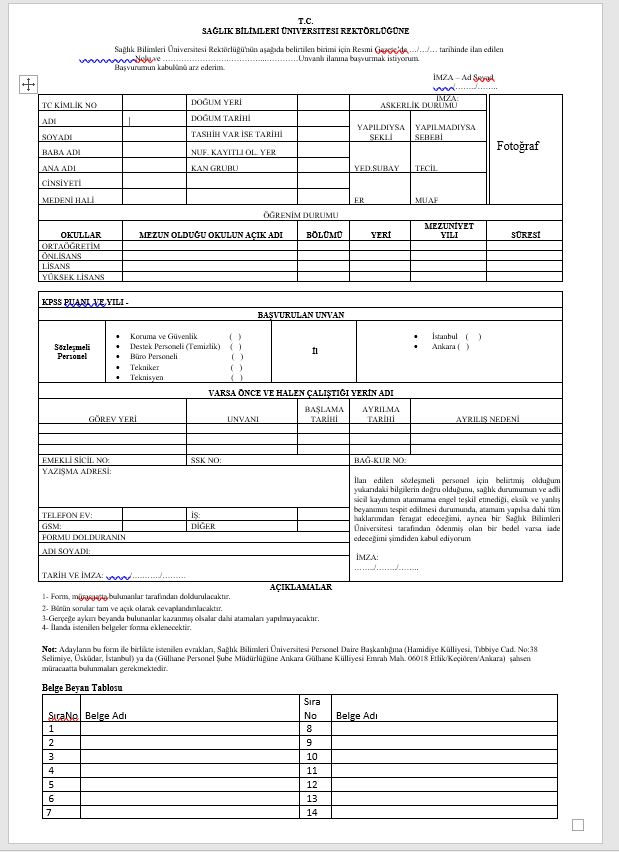 